 Кресло Viking-91ПАСПОРТ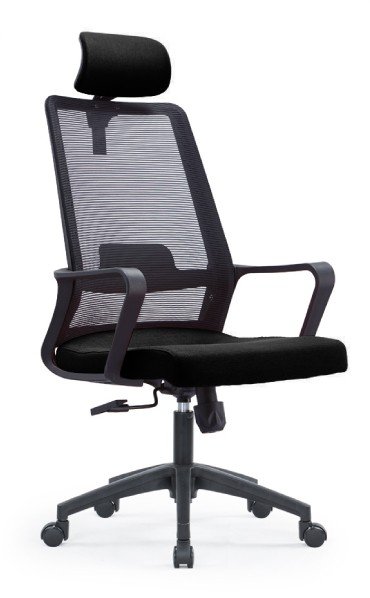 ООО “Интер-Офис”Комплект поставки.	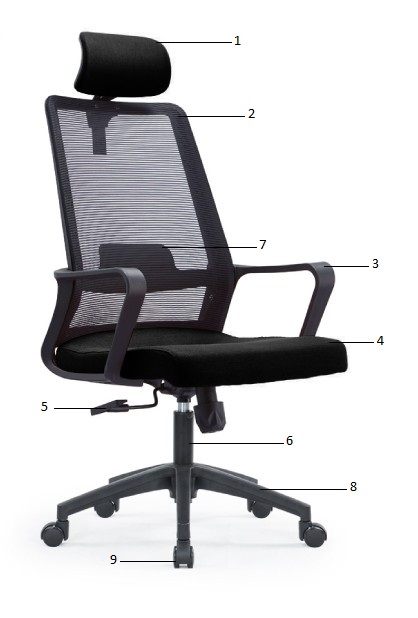 1 – Регулируемый подголовник2 – Спинка3 – Цельнолитой пластиковый подлокотник4 – Сидение (обивка ткань)5 – Механизм TOP-GUN6 – Газ-лифт7 – Поясничный упор8 – Крестовина9 – Ролики.Также в комплекте набор фурнитуры: болты, шайбы, шестигранный ключ.Назначение.Кресло Viking-91 (далее – кресло) предназначено для комфортной работы за компьютерным или письменным столом на работе или дома.Устройство и принцип работы.Каркас спинки изготовлен из высокопрочного пластика и обтянут сеточным материалом из полиэстера. Обивка сидения – ткань с мягкой подкладкой из пенополиуретана (ППУ) внутри.Используемые цветовые варианты: чёрныйПодлокотники сделаны из прочного пластика.Удобный подголовник с мягкой накладкой регулируется по высоте (обивка ткань).Кресло имеет механизм качания TOP-GUN, включающий в себя функцию качания и фиксации в рабочем положении.Газлифт обеспечивает амортизацию и плавную регулировку кресла по высоте.Крестовина сделана из высокопрочного пластика.Роликовые опоры в комплекте 5 шт.Сборка.Инструкция по сборке кресла находится внутри упаковки.ВНИМАНИЕ! Если изделие хранилось при температуре до +5 градусов, перед сборкой необходимо дать креслу нагреться около 2 часов в помещении при комнатной температуре.Технические характеристики.Артикул: Кресло MAS-A817 "VIKING-91" (сетка/черный)Страна производства: КитайПрисвоен штрихкод: 4673741690081Общие.Крестовина.                                                                                                                тест BIFMAПодлокотники.                                                                                                          тест BIFMAСпинка.Сиденье.Общие габариты сиденья с подлокотниками – 59 смМеханизмы.Обивка. Мягкий наполнитель.Ролики.Параметры упаковки:Размер упаковки  (ШхГхВ) ……. 58х27х58 смОбъём упаковки …………………. 0,09 м3Вес брутто ………………………... 11 кгВысота ………………….…. 112 - 125 смГлубина сиденья …………... 50 смВысота сиденья …………… 42-49 смВысота спинки ……….……. 56 смШирина сиденья …………... 48 смmax допустимая нагрузка …. 150 кгЦельнолитая пластиковаяМатериал – высокопрочный пластикПятилучеваяЦвет крестовины - черныйЦвет крестовины - черныйДиаметр …… 70 см max статическая нагрузка …. 150 кг ПластиковыеМатериал – пластик высокопрочныйВысота …. 56 см (80 см с подголовником) Основа – пластик высокопрочныйШирина …... 46 смОбивка – сеточный материал (полиэстер)Ширина …….. 48 смОбивка - тканьГлубина …….. 50 смОснова – фанера (толщина 1.2 см)Толщина …..... 7 см Наполнитель – пенополиуретанTOP-GUNФункция качания, фиксация в рабочем положенииГаз-лифтМаксимальная нагрузка 150 кгСеточный материал из полиэстераСостав: синтетическое волокноПенополиуретанПлотность: 24кг/м.кубНейлонДиаметр штока ……… 11 мм